Paaseieren zoeken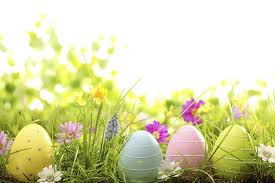 Het is binnenkort weer tijd om paaseieren te komen zoeken!
En wel op zondag 9 april, bij Sportpark de Leemput, Vijfeiken 11, 5121 RG te Rijen. 
Inloop is vanaf 10.00 uur, het zoeken begint om 10.30 uur. Deelname aan deze activiteit is voor alle kinderen en/of kleinkinderen t/m 12 jaar gratis.
Van IPA leden en/of begeleiders ( volwassenen dus) wordt een bijdrage van € 2,50 per persoon gevraagd. 
Van introducees en/of begeleiders wordt een bijdrage van € 3,50 per persoon gevraagd.  

Geef je op vóór vrijdag 24 maart 2023. Deelnemen? Vul dan onderstaand inschrijfformulier in en stuur het naar Cees van den Heuvel, Lange Bedde 33, 4834AM Breda. 
Aanmelden kan ook door het ingevulde formulier per e-mail te verzenden naar:  evenementen-zeeland-west-brabant@ipa-nederland.nlInschrijfformulier	Naam	IPA-LID			:_________________________________________

Adres					:_________________________________________

Telefoonnummer			:_________________________________________

E-mail adres				:_________________________________________

Aantal (klein)kinderen		:____

Namen en leeftijd			:_________________________________________

Aantal volwassenen       		:____Naam introducees			:_________________________________________

Aantal (klein)kinderen		:_________________________________________

Namen en leeftijd			:_________________________________________	
Aantal volwassenen			:________________________________________

E-mailadres of tel.nr 			: ________________________________________Aanmelddatum			: ________________________________________

Betaling aan Ipa Nederland district ZWB Rek.nr: NL48RABO 0151880336 
Onder vermelding van: paaseieren 2023 
Betalen is deelnemen.